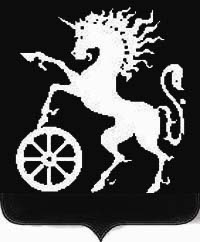 БОГОТОЛЬСКИЙ ГОРОДСКОЙ  СОВЕТ ДЕПУТАТОВР Е Ш Е Н И Едвадцатой сессии Боготольского городского Совета депутатов четвертого созыва18 ноября  2014 года                         г. Боготол                                      № 20-293О внесении изменений в решение Боготольскогогородского Совета депутатов  «О бюджете города Боготола на 2014 год и плановый период 2015-2016 годов»В соответствии со статьями 64, 79 Устава города, рассмотрев предложения администрации города, Боготольский городской Совет депутатов  РЕШИЛ:     1. Внести в решение Боготольского городского Совета депутатов  от 19.12.2013 № 16-256  «О бюджете города Боготола за 2014 год и плановый период 2015-2016 годов» следующие изменения:     статью 1 изложить в следующей редакции:     «1. Утвердить основные характеристики городского бюджета на 2014 год:     1) прогнозируемый общий объем доходов городского бюджета в сумме 683 970,6  тыс. рублей;     2) общий объем расходов городского бюджета в сумме 733 527,9 тыс. рублей;     3) дефицит городского бюджета в сумме 49 557,3 тыс. рублей;     4) источники внутреннего финансирования дефицита городского бюджета в сумме 49 557,3 тыс. рублей согласно приложению 1 к настоящему Решению»;       2. Утвердить основные характеристики городского бюджета 
на 2015 год и на 2016 год:1) прогнозируемый общий объем доходов городского бюджета 
на 2015 год в сумме 576 629,8 тыс. рублей и на 2016 год в сумме 582 606,8 тыс. рублей;2) общий объем расходов городского бюджета на 2015 год в сумме 576 629,8 тыс. рублей, в том числе условно утвержденные расходы 
в сумме 14 415,7 тыс. рублей, и на 2016 год в сумме  582 606,8 тыс. рублей, в том числе условно утвержденные расходы в сумме 29 130,3 тыс. рублей;3) дефицит городского бюджета на 2015 год в сумме 0 тыс. рублей и на 2016 год в сумме 0 тыс. рублей;4) источники внутреннего финансирования дефицита городского бюджета на 2015 год в сумме 0 тыс. рублей и на 2016 год в сумме 0 тыс. рублей согласно приложению 1 к настоящему Решению.».    2. Приложения 1,2,4,5,6,7,8,9,10,11,12 к решению Боготольского городского Совета депутатов от 19.12.2013 № 16-256  изложить в новой редакции согласно приложениям 1,2,3,4,5,6,7,8,9,10,11  к настоящему решению.    3. Контроль за исполнением настоящего решения возложить на постоянную комиссию Боготольского городского Совета депутатов по бюджету, финансам и налогам (председатель Бальчонок А.Б.).    4. Опубликовать решение в официальном печатном издании «Земля боготольская», разместить на официальном сайте администрации города Боготола.    5. Настоящее решение вступает в силу в день, следующий за днем  его официального опубликования.Глава города Боготола,                                                                  председатель Боготольского          городского Совета депутатов                                            А.Н. Артибякин